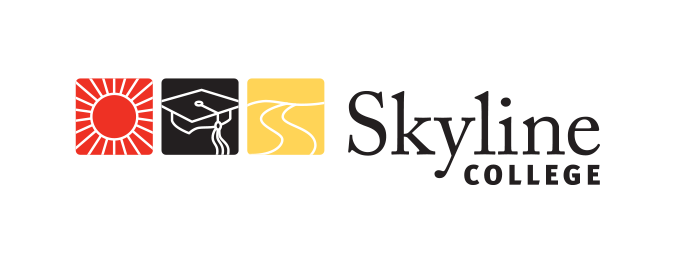 Skyline Academic Senate Report/Agenda Item Request FormAll reports must be submitted at least 72 hours in advance to comply with the Brown Act. Items submitted less than 72 hours in advance of a meeting may be put on the agenda for the next subsequent meeting.Title:  Presenter:  Contact (e-mail and/or phone):  Type:   Report (information only, will not be discussed)  Discussion   Action (motion needed to move forward)Summary (1 sentence)Full Descriptionas were 9 programs (degrees and certificates). Many involved programs going through comprehensive review, though we also saw innovative new courses coming out of biotechnology, engineering and developmental skills (DSKL). The Art Department has had to modify many of its intro-level courses to reduce the TBA hours associated with them, to better align with what students are actually doing; they are confident this can still be accomplished during the transition period without Building 1. The Cosmetology program’s redesign is effectively completed, with all new curriculum now approved and reflected in the degrees and certificates being offered effective next academic year.The only truly contentious issue came up during discussion of the Wellness program. Wellness faculty have apparently been “asked by administration” to trim the number of units associated with their courses, and brought those proposals before the committee. Discipline faculty assured the committee that they would still be able to cover all relevant material in the (reduced) time allotted, and that graduates of the program would still be adequately prepared to complete certification exams in Massage Therapy. The course modifications were therefore approved, but not unanimously: counseling faculty expressed concern that the change in units would harm the quality of the program, and withheld support for the modifications.Curriculum Committee will be hosting CPR presentations on April 4th and April 18th; all faculty are encouraged to attend.